Essential Digital Skills Qualification – Level 1Library Cohort – Self-directed flexible learning |Tutor is available through open tutorials to support the learner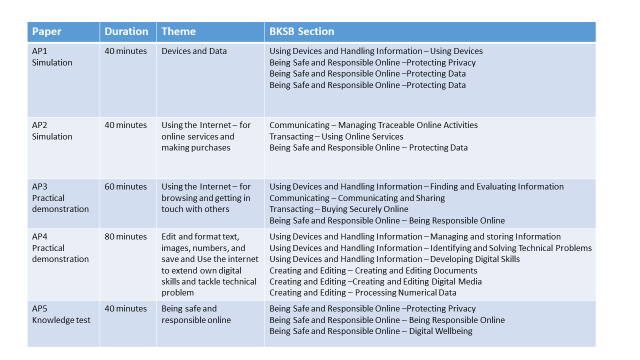 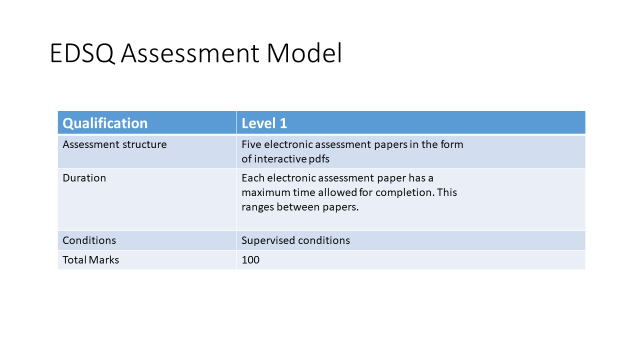 DateActivityActionMon 4/10/21Enrolment and Induction at ICSC	Introduction to BKSB and MoodleComplete enrolmentStart BKSBWed 6/10/21Enrolment and Induction at ICSCIntroduction to BKSB and MoodleComplete enrolmentStart BKSBMon 11/10/21Enrolment and Induction at ICSCIntroduction to BKSB and MoodleComplete BKSBLogin to MoodleWed 13/10/21Self-directed learningOpen tutorialsContinue BKSBAccess Moodle – additional resources/course informationStart ILPMon 18/10/21Self-directed learningOpen tutorialsContinue BKSBAccess Moodle – additional resources/course informationComplete Initial ILP – On ACL Gateway/MoodleWed 20/10/21Self-directed learningOpen tutorialsContinue BKSBAccess Moodle – additional resources/course information25-27/10/21  HALF TERM WEEK25-27/10/21  HALF TERM WEEK25-27/10/21  HALF TERM WEEKMon 1/11/21Self-directed learningOpen tutorialsContinue BKSBAccess Moodle – additional resources/course informationWed 3/11/21Self-directed learningOpen tutorialsContinue BKSBAccess Moodle – additional resources/course informationMon 8/11/21Self-directed learningOpen tutorialsContinue BKSBAccess Moodle – additional resources/course informationWed 10/11/21Tutorials at ICSC to discuss progress and Assessment datesAll learners attend ICSC from 9.30 – 12.00 noon to discuss progress and timetable for AssessmentsMon 15/11/21Self-directed learningOpen tutorialsComplete Mid – ILP - On ACL Gateway/MoodleWed 17/11/21Group A: Sample Assessments – AP1, AP2, AP3Continue BKSBAccess Moodle – additional resources/course informationComplete Sample papers at ICSC – Group A Mon 22/11/21Group A: Sample Assessments – AP4, AP5Continue BKSBAccess Moodle – additional resources/course informationComplete sample papers at ICSC Group AWed 24/11/21Group B: Samples Assessments – AP1, AP2, AP3Continue BKSBAccess Moodle – additional resources/course informationComplete sample papers at ICSC– Group BMon 29/11/21Group B:  Sample Assessments – AP4, AP5Continue BKSBAccess Moodle – additional resources/course informationComplete sample papers at ICSC – Group BWed 1/12/2021Group A: Controlled Assessments – AP1, AP2, AP3Continue BKSBAccess Moodle – additional resources/course informationComplete assessments – Group AMon 6/12/21Group A: Controlled Assessments – AP4, AP5Continue BKSBAccess Moodle – additional resources/course informationComplete assessments – Group AWed 8/12/21Group B: Controlled Assessments – AP1, AP2 and AP3Continue BKSBAccess Moodle – additional resources/course informationComplete assessments – Group BMon 13/12/21Group B:Controlled Assessments – AP4 and AP5Continue BKSBAccess Moodle – additional resources/course informationComplete assessments – Group BWed 15/12/21Course CompletionComplete necessary paperworkLearners attend ICSCComplete End ILP - On ACL Gateway/MoodleComplete course Evaluation Form